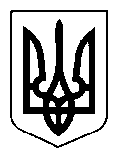 УКРАЇНАЩАСЛИВЦЕВСЬКА  СІЛЬСЬКА  РАДАГЕНІЧЕСЬКОГО  РАЙОНУ  ХЕРСОНСЬКОЇ ОБЛАСТІ РІШЕННЯСХIІ  СЕСІЇ   VІІ   СКЛИКАННЯвід _20.03.2020 р._№_2160_Про внесення  змін до рішення сесії № 2044 від 31.01.2020 р.    	Розглянувши заяву директора КП «МАКС-ІНВЕСТ» Щасливцевської сільської ради  Сальнікова О. В.  про внесення змін  до  рішення СІХ сесії Щасливцевської сільської ради  VІІ скликання  № 2044 від 31.01.2020 р., керуючись  пунктами 27, 29, 30 статті 26 Закону України  «Про місцеве самоврядування  в Україні»,  сесія Щасливцевської сільської радиВИРІШИЛА:Внести зміни в преамбулу рішення  СІХ сесії Щасливцевської сільської ради  VІІ скликання  № 2044 від 31.01.2020 р. щодо мети використання бюджетних коштів, а саме: слова «(капітальний ремонт покриття парковки - 142000 гривень)» замінити словами: «(капітальний ремонт покриття  парковки, придбання обладнання і предметів довгострокового користування, придбання основних засобів - 142000 гривень)».Контроль за виконанням покласти на постійну депутатську  комісію з  питань  бюджету, управління комунальною власністю.Сільський  голова                                                В. ПЛОХУШКО